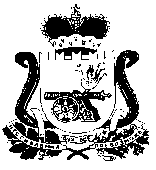 АДМИНИСТРАЦИЯ МУНИЦИПАЛЬНОГО ОБРАЗОВАНИЯ «НОВОДУГИНСКИЙ РАЙОН» СМОЛЕНСКОЙ ОБЛАСТИПОСТАНОВЛЕНИЕот 17.12.2019 № 192О мерах по обеспечению безопасности граждан в месте совершения обряда во время праздника Крещение Господне на территории муниципального образования «Новодугинский район» Смоленской области»В соответствии с Федеральным законом от 06.10.2003 № 131-ФЗ «Об общих принципах организации местного самоуправления в Российской Федерации», руководствуясь Уставом муниципального образования «Новодугинский район» Смоленской области (новая редакция), в целях обеспечения безопасности населения на водных объектах на территории муниципального образования «Новодугинский район» Смоленской области» в месте совершения обряда во время праздника Крещение Господне в ночь с 18 января на 19 января 2020 годаАдминистрация муниципального образования «Новодугинский район» Смоленской области п о с т а н о в л я е т:1. Определить местом совершения обряда во время праздника Крещение Господне в ночь с 18 января на 19 января 2020 года часовню возле д. Мольгино Извековского сельского поселения муниципального образования «Новодугинский район» Смоленской области (далее – место совершения обряда).2. Рекомендовать с 22.00 час. 18 января 2020 года до окончания проведения мероприятий в месте совершения обряда во время праздника Крещение Господне:2.1. Главе муниципального образования Извековское сельское поселение Новодугинского района Смоленской области  Л.П. Суворовой назначить ответственного за организацию проведения мероприятий по обеспечению безопасности людей на водном объекте;2.2. Начальнику пункта полиции по Новодугинскому району МО МВД России «Гагаринский» В.В. Иванову обеспечить охрану общественного порядка, дежурство работников полиции и контроль за безопасностью дорожного движения;2.3. Главному врачу ОГБУЗ «Новодугинская ЦРБ» О.И. Абраменковой обеспечить дежурство бригады скорой медицинской помощи;2.4. Начальнику 35 ПСЧ ФГКУ ОФПС по Смоленской области А.В. Давыдовскому обеспечить дежурство.3. Рекомендовать руководителям организаций и учреждений всех форм собственности оказать содействие в проведении мероприятий, связанных с совершением обряда купания во время праздника Крещение Господне.4. Настоящее постановление подлежит размещению на сайте Администрации муниципального образования «Новодугинский район» Смоленской области в сети Интернет.5. Контроль за исполнением настоящего постановления возложить на заместителя Главы муниципального образования «Новодугинский район» Смоленской области В.В. Иванова.Глава муниципального образования"Новодугинский район"Смоленской области                                                                                      В.В. Соколов